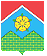 СОВЕТ ДЕПУТАТОВПОСЕЛЕНИЯ МОСКОВСКИЙРЕШЕНИЕО рассмотрении проекта Схемы теплоснабжения  города Москвы на период до 2030 года с учётом развития присоединённых территорий, разработанной в соответствии с постановлением Правительства РФ от 22.02.2012 № 154 «О требованиях к схемам теплоснабжения, порядку их разработки и утверждения»Руководствуясь Федеральным законом от 06.10.2003 №131-ФЗ «Об общих принципах организации местного самоуправления в Российской Федерации», Законом города Москвы от 25.06.2008 № 28 «Градостроительный кодекс города Москвы»,  Уставом поселения Московский, Совет депутатов решил:Согласиться с проектом Схемы теплоснабжения  города Москвы на период до 2030 года с учётом развития присоединённых территорий, разработанной в соответствии с постановлением Правительства РФ от 22.02.2012 № 154 «О требованиях к схемам теплоснабжения, порядку их разработки и утверждения». Опубликовать настоящее решение и разместить на официальном сайте администрации поселения Московский.Контроль  за  исполнением  настоящего  решения  возложить  на  главу  поселения  Чирина В.Ю.  Глава поселения                                                                                                                  В.Ю. Чиринот24.05.2016№1/39